MUST complete Predictive Index test before applying: https://assessment.predictiveindex.com/54R/ab2d86bf-8fc8-4748-ae41-f06286b53be4?type=candidatebaJob Summary:Are you someone who has a passion for identifying technical problems and solving them? We have an exciting and challenging opportunity for the right person to become our Quality Engineer! As Quality Engineer, you would be responsible for the inspection, and testing of materials, parts, and products to ensure company-wide compliance with our Total Quality Management System(s). You would be responsible for quality and configuration management of final products before delivery to customer, ensuring process improvements, documentation accuracy, and passing third party certification audits to maintain CME’s certification and standards.Duties and Responsibilities:Maintain & follow quality management solutions for ISO/AS9100, ISO17025, and CMMI standards for external & internal audits (company, system, compliance, and surveillance) of suppliers/vendors, check incoming parts to meet standards, check out-going product, investigate customer complaints to meet SOW, specifications, and rigorous testing standardsAchieve quality assurance operational objectives through analysis of project dataAssist QC Manager with procedures, requirements, corrective actions and processing problem analysis, as well as administer NCM, preventative/corrective action, MRB and Quality Management System procedures/requirements.Ensure policies, procedures, desk guides, and forms stored on the Proven Process Website are up to date and being complied with by employeesAdminister root-cause investigation & analysis, suggest corrective, preventative action processes and system quality improvements via 8D, 5 Why and/or fishbone diagram as required for implementation throughout the organizationResponsible for configuration management of internal and customer products, to include all associated documentation and assisting with customer physical configuration audits (PCA)Support various engineering change control meetingsPrepares quality documentation as neededUse various test/tester equipment on product to ensure working condition and meeting quality standardsOther duties as assignedJob Qualifications:Experience in engineering and manufacturing industry particularly of electronic/electrical componentsExperience in AS9100 with ISO 9001, ISO/IEC 17025, and CMMI desiredAbility to read & interpret specs, drawings/schematics, and part lists including prior experience with electrical, electronics, and/or mechanical components for build requirementsExperience with EIA-649 Configuration Management desiredStrong analytical and computer skills for various reports on product and process quality, including Word, Excel, PowerPointOngoing identification of technical problems and the development of sound, carefully thought-out solutionsAbility to mark & tag components for tracking inventory & stock levelsMinimum Requirements Needed:High School or AA/AS degree (trade or tech school) from an Accredited College/UniversityBS/BA in Engineering or related field from an Accredited College/University, or relevant experience in lieu of degree5 +years of experience in Configuration Mgmt. and Quality Engineering of electrical/electronic manufacturing devices.Experience in AS9100 with ISO 9001, ISO/IEC 17025, and CMMI. Experience developing and/or editing first articles per AS9102 standardsExperience with EIA-649 Configuration Management desiredExperience with document management and control desiredPositions with CME require access to controlled goods and technologies subject to the International Traffic in Arms Regulations or the Export Administration Regulations. Applicants for these positions need to be "U.S. Persons," as defined in these regulations. Generally, a "U.S. Person" is a U.S. citizen, lawful permanent resident, or an individual who has been admitted as a refugee or granted asylum.Successful Passage of Required Screenings & Tests: Background Check, Reference, Credit, and Drug TestingYou have been completely vaccinated for COVID-19 and/or completed your first shot prior to your start date (if taking Pfizer or Moderna) with your second shot scheduledTravel Percentage Required: Minimal & Usually Local to Vendors. 0% -5% An award-winning Tampa Bay small business for two decades, Custom Manufacturing & Engineering, Inc. (CME®) delivers Engineering, manufacturing, test, and calibration/repair services to Government and Industry. Join us at CME, where one can "Use Our Expertise to Design & Build Your Solutions” CME’s culture is embodied by Core Values that are focused on: Serving the customer while protecting CME, delivering quality products and services as required, solving problems, working with energy and passion, and encouraging and developing employees that challenge themselves. As a strong supporter of Science, Technology, Engineering and Math (STEM) and other select charitable initiatives, CME promotes and encourages employee community support to nonprofit organizations or educational institutions, especially for mentoring and school/student support. Most of CME’s products and services are focused on the development and manufacturing of energy efficient and sustainable products such as more efficient power supplies, intelligent power distribution units, energy saving solar panels, and other electronic systems, end products, or components. (www.custom-mfg-eng.com).CME is an Equal Opportunity/Affirmative Action Employer. All qualified applicants will receive consideration for employment without regard to race, color, religion, sex, pregnancy, sexual orientation, gender identity, national origin, age, protected veteran status, or disability status.As a U.S. defense contractor CME is also subject to additional rules and regulations regarding the hiring of foreign persons. In compliance with U.S. federal law, all persons hired will be required to verify identity and eligibility to work in the United States; CME cannot accept any person for employment who does not meet employment eligibility requirements, E-Verify verification, and/or is in the U.S. under a student (F1 and/or OPT, J1, orM1) and/or temporary work visa. For the purposes of clarification, the I-9 defines eligibility of an employee as a: U.S. citizen, permanent resident card or alien registration card (Form I-551), a person with a temporary I-551 stamp on their passport or U.S. immigrant visa, and/or passport from the Federated States of Micronesia (FSM) or Republic of the Marshall Islands (RMI) with Forms I-94 or I-94A indicating nonimmigrant admissions under Compact of Free Association between the U.S. and FSM or RMI.Removal Date: July 1 2021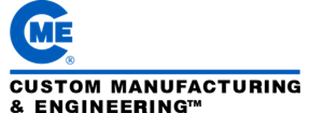 Quality EngineerCMEHR@Custom-mfg-eng.com3690 70th Avenue NorthPinellas Park, FL 33781www.custom-mfg-eng.comJob ID:2021-15BRegular/Temp:RegFull-Time/Part-Time:Full-TimeSubmit Reply and Resume to:CMEHR@custom-mfg-eng.com